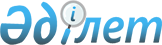 Об утверждении схемы зонирования земель города Кокшетау и поправочных коэффициентов
					
			Утративший силу
			
			
		
					Решение Акмолинского областного маслихата от 19 декабря 2002 г. N С-22-6 Зарегистрировано управлением юстиции Акмолинской области 20 января 2003 г. N 1508. Утратило силу решением Акмолинского областного маслихата от 26 сентября 2014 года № 5С-30-6      Сноска. Утратило силу решением Акмолинского областного маслихата от 26.09.2014 № 5С-30-6 (вводится в действие со дня официального опубликования).

      В соответствии со статьей 6 Закона Республики Казахстан  "О местном государственном управлении в Республике Казахстан", пунктом 1 статьи 11 Земельного Кодекса Республики Казахстан, Постановлением Правительства Республики Казахстан от 10 октября 1997 года N 1435 "Об утверждении основных положений и принципов зонирования земель Республики Казахстан", на основании материалов по зонированию земель города Кокшетау, представленных городским комитетом по управлению земельными ресурсами, рассмотренных  и одобренных решением N№С-29/6 29-ой внеочередной сессии Кокшетауского городского маслихата от 20 августа 2002 года и согласно представления акимата Акмолинской области N 1-46-6/1576 от 14 декабря 2002 года областной маслихат РЕШИЛ: 

     1. Утвердить схему зонирования земель города Кокшетау и поправочные коэффициенты для расчета стоимости земельных участков и земельного налога (приложения 1, 2, 3). 

     2. Контроль за выполнение настоящего решения возложить на постоянную комиссию областного маслихата по аграрным вопросам, развитию промышленности, транспорта, связи, строительства, предпринимательства, продовольствию и экологии. 

     3. Настоящее решение вступает в силу после государственной регистрации в управлении юстиции Акмолинской области. <*> 

     Сноска. В вступительную часть внесены изменения - Решением Акмолинского областного маслихата от 30 мая 2005 года N 3С-12-27       Председатель сессии областного маслихата 

     И.о. секретаря областного маслихата 

     Приложение 1 

УТВЕРЖДЕНО решением 

областного маслихата 

N С-22-6 от 19 декабря 

2002 года  

        Зонирование земель для определения стоимости земельных 

участков по г.Кокшетау 

Схема г.Кокшетау 

(См.бумажный носитель)

Приложение 2 

УТВЕРЖДЕНО решением 

областного маслихата 

N С-22-6 от 19 декабря 

2002 года  

Поправочные коэффициенты расчета стоимости земельных участков.

Приложение 3 

УТВЕРЖДЕНО решением 

областного маслихата 

N С-22-6 от 19 декабря 

2002 г.  

Поправочные коэффициенты для расчета земельного налога 
					© 2012. РГП на ПХВ «Институт законодательства и правовой информации Республики Казахстан» Министерства юстиции Республики Казахстан
				N зон п/п Тран- спорт-ная дос- туп- ность Об- щест- вен- ный тран- спорт Уда- лен- ность от цен- тра Функ-цио- наль- ное зони- рова- ние Бла- го- уст- рой- ство Ин- женер- ные сети и ком- муни- кации Ре-ль- еф Озе-ле- не- ние Грунто- вые воды Средний коэффициент I-1 2.0 2.0 2.0 2.0 2.0 2.0 2.0 2.0 2.0 2.0 I-2 2.0 2.0 1.7 2.0 1.7 2.0 2.0 1.6 2.0 1.88 II- 1 1.9 1.9 1.6 1.5 1.6 1.8 2.0 1.7 2.0 1.77 II-2 1.8 1.8 1.5 1.5 1.6 1.8 1.8 1.5 1.9 1.69 III-1 1.8 1.8 1.5 1.5 1.4 1.5 1.5 1.5 1.8 1.58 III-2 1.7 1.7 1.5 1.6 1.3 1.2 1.6 1.3 1.7 1.51 III-3 1.4 1.4 1.3 1.1 1.1 1.1 1.5 1.3 1.7 1.32 III-4 1.2 1.2 1.1 1.1 1.1 1.2 1.1 1.1 1.6 1.18 IV-1 1.2 1.1 1.1 1.1 1.0 1.1 1.0 1.0 1.6 1.13 IV-2 1.1 1.0 1.4 0.5 0.8 1.0 1.4 1.0 0.6 0.97 V-1 1.1 1.0 1.0 0.6 0.8 0.8 1.4 1.0 1.0 0.96 V-2 0.9 0.9 0.9 0.5 0.7 0.5 1.0 1.0 1.5 0.87 V-3 1.0 1.0 1.0 0.5 0.6 0.8 1.4 0.9 0.6 0.86 VI 0.9 0.7 0.9 0.9 0.7 0.6 1.4 0.8 0.9 0.92 Кок- шетау-2 1.0 0.9 0.5 1.0 0.9 1.0 1.4 0.8 1.3 0.98 Крас-ный Яр 1.0 0.9 0.5 1.0 1.0 1.0 1.4 0.8 1.3 0.99 Крас-ное 0.8 0.5 0.5 0.5 0.5 0.5 1.2 0.5 0.5 0.61 Чай- кино 1.0 1.0 0.5 0.6 0.7 0.7 1.0 0.8 1.0 0.81 I-п 2.0 2.0 1.8 2.0 1.9 2.0 1.8 1.8 1.8 1.90 II-п 2.0 1.9 1.4 2.0 1.4 1.6 1.6 1.1 1.5 1.50 III-п 1.8 1.5 1.0 2.0 0.9 1.4 1.5 0.8 1.4 1.36 IV-п 1.0 0.7 1.0 1.5 0.6 1.0 1.3 0.5 1.3 0.98 V-п 1.0 0.6 0.9 1.5 0.6 1.0 1.3 0.5 1.1 0.94 N зон п/п Тран- 

спорт- 

ная дос- 

туп- 

ность Об- 

щест- 

вен- 

ный 

тран- 

спорт Уда- 

лен- 

но- 

сть 

от 

цен- 

тра Фун- 

кцио- наль-ное 

зони- 

рова- 

ние Бла- го- 

уст-рой-  ство Инже-нер- 

ныесети и ком-  му- 

ни- 

ка- 

ции Рель- 

еф Озе- ле- 

не- 

ние Грун-товыеводы Сред-ний 

ко-эф- фици- ент I-1 1.5 1.5 1.5 1.5 1.5 1.5 1.5 1.5 1.5 1.5 I-2 1.5 1.5 1.4 1.5 1.4 1.5 1.5 1.5 1.5 1.47 II-1 1.4 1.4 1.4 1.3 1.3 1.4 1.5 1.5 1.5 1.41 II-2 1.4 1.4 1.3 1.3 1.3 1.4 1.4 1.4 1.4 1.36 III-1 1.4 1.4 1.3 1.3 1.2 1.2 1.2 1.4 1.3 1.30 III-2 1.3 1.3 1.3 1.3 1.2 1.1 1.2 1.3 1.2 1.24 III-3 1.2 1.2 1.2 1.1 1.0 1.0 1.1 1.3 1.2 1.14 III-4 1.0 1.0 1.0 1.1 1.0 1.1 1.0 1.2 1.2 1.06 IV-1 1.0 1.0 1.0 1.1 1.0 1.0 1.0 1.1 1.2 1.04 IV-2 1.0 1.0 1.2 0.6 0.7 0.9 1.1 1.1 0.6 0.91 V-1 1.0 1.0 0.8 0.6 0.7 0.8 1.1 1.1 0.7 0.86 V-2 0.8 0.9 0.8 0.6 0.6 0.5 0.9 1.1 1.2 0.82 V-3 0.8 0.9 0.9 0.6 0.5 0.6 1.1 1.0 0.6 0.77 VI 0.8 0.7 0.8 0.8 0.6 0.6 1.1 0.9 0.9 0.8 Кок- ше-тау -2 1.0 0.9 0.5 0.7 0.6 0.7 1.1 0.9 1.1 0.83 Крас-ный Яр 0.9 0.9 0.5 0.6 0.6 0.6 0.9 0.8 1.0 0.75 Крас-ное 0.6 0.5 0.5 0.5 0.5 0.5 0.8 0.6 0.5 0.55 Чай- кино 0.8 0.7 0.5 0.6 0.6 0.6 0.6 0.8 0.9 0.67 1-п 1.5 1.5 1.4 1.5 1.4 1.5 1.5 1.3 1.4 1.44 II-п 1.4 1.4 1.3 1.5 1.3 1.5 1.5 1.2 1.4 1.38 III-п 1.3 1.3 1.0 1.4 1.2 1.4 1.5 1.2 1.4 1.30 IV-п 1.2 1.1 0.9 1.3 1.0 1.2 1.4 1.0 1.3 1.15 V-п 1.0 1.1 0.8 1.2 0.9 1.0 1.4 0.9 1.3 1.06 